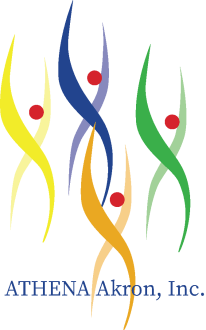 2ATHENA AkronMembership FormATHENA Akron, a non-profit organization, was established January 5, 2015 with a mission to connect established 
women leaders, provide access to established women leaders for the benefit of emerging women leaders, and 
offer leadership development and education. Visit the organization’s website at www.athenaakron.org.Name:Name:Name:Title:Title:Title:Company/Organization:Company/Organization:Company/Organization:Company/Organization:Company/Organization:Company/Organization:Company/Organization:Address:Address:Address:Address:City:State:State:Zip:     Email: Email: Work phone:Work phone:Work phone:Work phone:Work phone:Mobile phone:Mobile phone:Date of Application: Date of Application: Date of Application: Date of Application: Date of Application: Date of Application:  Basic Annual membership: $100 per year Basic Annual membership: $100 per year Basic Annual membership: $100 per year Basic Annual membership: $100 per year Basic Annual membership: $100 per year Basic Annual membership: $100 per year Basic Annual membership: $100 per year Basic Annual membership: $100 per year Basic Annual membership: $100 per year Basic Annual membership: $100 per year Basic Annual membership: $100 per year Basic Annual membership: $100 per year Basic Annual membership: $100 per year Basic Annual membership: $100 per year Basic Annual membership: $100 per year Basic Annual membership: $100 per year Basic Annual membership: $100 per year Basic Annual membership: $100 per year Basic Annual membership: $100 per year Basic Annual membership: $100 per year Basic Annual membership: $100 per year Basic Annual membership: $100 per year Basic Annual membership: $100 per year Basic Annual membership: $100 per year Basic Annual membership: $100 per year Basic Annual membership: $100 per year Fierce Advocate/Annual membership: $250 per year Fierce Advocate/Annual membership: $250 per year Fierce Advocate/Annual membership: $250 per year Fierce Advocate/Annual membership: $250 per year Fierce Advocate/Annual membership: $250 per year Fierce Advocate/Annual membership: $250 per year Fierce Advocate/Annual membership: $250 per year Fierce Advocate/Annual membership: $250 per year Fierce Advocate/Annual membership: $250 per year Fierce Advocate/Annual membership: $250 per year Fierce Advocate/Annual membership: $250 per year Fierce Advocate/Annual membership: $250 per year Fierce Advocate/Annual membership: $250 per year Fierce Advocate/Annual membership: $250 per year Fierce Advocate/Annual membership: $250 per year Fierce Advocate/Annual membership: $250 per year Fierce Advocate/Annual membership: $250 per year Fierce Advocate/Annual membership: $250 per year Fierce Advocate/Annual membership: $250 per year Fierce Advocate/Annual membership: $250 per year Fierce Advocate/Annual membership: $250 per year Fierce Advocate/Annual membership: $250 per year Fierce Advocate/Annual membership: $250 per year Fierce Advocate/Annual membership: $250 per year Fierce Advocate/Annual membership: $250 per year Fierce Advocate/Annual membership: $250 per year Fierce Advocate/Founding Lifetime membership: $1,000 for LIFE Fierce Advocate/Founding Lifetime membership: $1,000 for LIFE Fierce Advocate/Founding Lifetime membership: $1,000 for LIFE Fierce Advocate/Founding Lifetime membership: $1,000 for LIFE Fierce Advocate/Founding Lifetime membership: $1,000 for LIFE Fierce Advocate/Founding Lifetime membership: $1,000 for LIFE Fierce Advocate/Founding Lifetime membership: $1,000 for LIFE Fierce Advocate/Founding Lifetime membership: $1,000 for LIFE Fierce Advocate/Founding Lifetime membership: $1,000 for LIFE Fierce Advocate/Founding Lifetime membership: $1,000 for LIFE Fierce Advocate/Founding Lifetime membership: $1,000 for LIFE Fierce Advocate/Founding Lifetime membership: $1,000 for LIFE Fierce Advocate/Founding Lifetime membership: $1,000 for LIFE Fierce Advocate/Founding Lifetime membership: $1,000 for LIFE Fierce Advocate/Founding Lifetime membership: $1,000 for LIFE Fierce Advocate/Founding Lifetime membership: $1,000 for LIFE Fierce Advocate/Founding Lifetime membership: $1,000 for LIFE Fierce Advocate/Founding Lifetime membership: $1,000 for LIFE Fierce Advocate/Founding Lifetime membership: $1,000 for LIFE Fierce Advocate/Founding Lifetime membership: $1,000 for LIFE Fierce Advocate/Founding Lifetime membership: $1,000 for LIFE Fierce Advocate/Founding Lifetime membership: $1,000 for LIFE Fierce Advocate/Founding Lifetime membership: $1,000 for LIFE Fierce Advocate/Founding Lifetime membership: $1,000 for LIFE Fierce Advocate/Founding Lifetime membership: $1,000 for LIFE Fierce Advocate/Founding Lifetime membership: $1,000 for LIFE Please mail me an invoice. Please mail me an invoice. Please mail me an invoice. Please mail me an invoice. Please mail me an invoice. Please mail me an invoice. Please mail me an invoice. Please mail me an invoice. Please mail me an invoice. Please mail me an invoice. Please mail me an invoice. Please mail me an invoice. Enclosed is my check made payable to ATHENA Akron, Inc. Enclosed is my check made payable to ATHENA Akron, Inc. Enclosed is my check made payable to ATHENA Akron, Inc. Enclosed is my check made payable to ATHENA Akron, Inc. Enclosed is my check made payable to ATHENA Akron, Inc. Enclosed is my check made payable to ATHENA Akron, Inc. Enclosed is my check made payable to ATHENA Akron, Inc. Enclosed is my check made payable to ATHENA Akron, Inc. Enclosed is my check made payable to ATHENA Akron, Inc. Enclosed is my check made payable to ATHENA Akron, Inc. Enclosed is my check made payable to ATHENA Akron, Inc. Enclosed is my check made payable to ATHENA Akron, Inc. Enclosed is my check made payable to ATHENA Akron, Inc. Enclosed is my check made payable to ATHENA Akron, Inc. Enclosed is my check made payable to ATHENA Akron, Inc. Enclosed is my check made payable to ATHENA Akron, Inc. Enclosed is my check made payable to ATHENA Akron, Inc. $100 $100 $100 $100 $250 $250 $250 $1,000 $1,000 I prefer to pay for my membership by credit card.  I prefer to pay for my membership by credit card.  I prefer to pay for my membership by credit card.  I prefer to pay for my membership by credit card.  I prefer to pay for my membership by credit card.  I prefer to pay for my membership by credit card.  I prefer to pay for my membership by credit card.  I prefer to pay for my membership by credit card.  I prefer to pay for my membership by credit card.  I prefer to pay for my membership by credit card.  I prefer to pay for my membership by credit card.  I prefer to pay for my membership by credit card.  I prefer to pay for my membership by credit card.  I prefer to pay for my membership by credit card.  I prefer to pay for my membership by credit card.  I prefer to pay for my membership by credit card.  I prefer to pay for my membership by credit card.  $100 $100 $100 $100 $250 $250 $250 $1,000 $1,000 I prefer to pay for my Fierce Advocate/Founding Lifetime membership in four payments 
of $250 each. My credit card will be billed quarterly over 12 months. I prefer to pay for my Fierce Advocate/Founding Lifetime membership in four payments 
of $250 each. My credit card will be billed quarterly over 12 months. I prefer to pay for my Fierce Advocate/Founding Lifetime membership in four payments 
of $250 each. My credit card will be billed quarterly over 12 months. I prefer to pay for my Fierce Advocate/Founding Lifetime membership in four payments 
of $250 each. My credit card will be billed quarterly over 12 months. I prefer to pay for my Fierce Advocate/Founding Lifetime membership in four payments 
of $250 each. My credit card will be billed quarterly over 12 months. I prefer to pay for my Fierce Advocate/Founding Lifetime membership in four payments 
of $250 each. My credit card will be billed quarterly over 12 months. I prefer to pay for my Fierce Advocate/Founding Lifetime membership in four payments 
of $250 each. My credit card will be billed quarterly over 12 months. I prefer to pay for my Fierce Advocate/Founding Lifetime membership in four payments 
of $250 each. My credit card will be billed quarterly over 12 months. I prefer to pay for my Fierce Advocate/Founding Lifetime membership in four payments 
of $250 each. My credit card will be billed quarterly over 12 months. I prefer to pay for my Fierce Advocate/Founding Lifetime membership in four payments 
of $250 each. My credit card will be billed quarterly over 12 months. I prefer to pay for my Fierce Advocate/Founding Lifetime membership in four payments 
of $250 each. My credit card will be billed quarterly over 12 months. I prefer to pay for my Fierce Advocate/Founding Lifetime membership in four payments 
of $250 each. My credit card will be billed quarterly over 12 months. I prefer to pay for my Fierce Advocate/Founding Lifetime membership in four payments 
of $250 each. My credit card will be billed quarterly over 12 months. I prefer to pay for my Fierce Advocate/Founding Lifetime membership in four payments 
of $250 each. My credit card will be billed quarterly over 12 months. I prefer to pay for my Fierce Advocate/Founding Lifetime membership in four payments 
of $250 each. My credit card will be billed quarterly over 12 months. I prefer to pay for my Fierce Advocate/Founding Lifetime membership in four payments 
of $250 each. My credit card will be billed quarterly over 12 months. I prefer to pay for my Fierce Advocate/Founding Lifetime membership in four payments 
of $250 each. My credit card will be billed quarterly over 12 months. I prefer to pay for my Fierce Advocate/Founding Lifetime membership in four payments 
of $250 each. My credit card will be billed quarterly over 12 months. I prefer to pay for my Fierce Advocate/Founding Lifetime membership in four payments 
of $250 each. My credit card will be billed quarterly over 12 months. I prefer to pay for my Fierce Advocate/Founding Lifetime membership in four payments 
of $250 each. My credit card will be billed quarterly over 12 months. I prefer to pay for my Fierce Advocate/Founding Lifetime membership in four payments 
of $250 each. My credit card will be billed quarterly over 12 months. I prefer to pay for my Fierce Advocate/Founding Lifetime membership in four payments 
of $250 each. My credit card will be billed quarterly over 12 months. I prefer to pay for my Fierce Advocate/Founding Lifetime membership in four payments 
of $250 each. My credit card will be billed quarterly over 12 months. I prefer to pay for my Fierce Advocate/Founding Lifetime membership in four payments 
of $250 each. My credit card will be billed quarterly over 12 months. I prefer to pay for my Fierce Advocate/Founding Lifetime membership in four payments 
of $250 each. My credit card will be billed quarterly over 12 months. I prefer to pay for my Fierce Advocate/Founding Lifetime membership in four payments 
of $250 each. My credit card will be billed quarterly over 12 months.I authorize ATHENA Akron to charge my credit card as specified below:I authorize ATHENA Akron to charge my credit card as specified below:I authorize ATHENA Akron to charge my credit card as specified below:I authorize ATHENA Akron to charge my credit card as specified below:I authorize ATHENA Akron to charge my credit card as specified below:I authorize ATHENA Akron to charge my credit card as specified below:I authorize ATHENA Akron to charge my credit card as specified below:I authorize ATHENA Akron to charge my credit card as specified below:I authorize ATHENA Akron to charge my credit card as specified below:I authorize ATHENA Akron to charge my credit card as specified below:I authorize ATHENA Akron to charge my credit card as specified below:I authorize ATHENA Akron to charge my credit card as specified below:I authorize ATHENA Akron to charge my credit card as specified below:I authorize ATHENA Akron to charge my credit card as specified below:I authorize ATHENA Akron to charge my credit card as specified below:I authorize ATHENA Akron to charge my credit card as specified below:I authorize ATHENA Akron to charge my credit card as specified below:I authorize ATHENA Akron to charge my credit card as specified below:I authorize ATHENA Akron to charge my credit card as specified below:I authorize ATHENA Akron to charge my credit card as specified below:I authorize ATHENA Akron to charge my credit card as specified below:I authorize ATHENA Akron to charge my credit card as specified below:I authorize ATHENA Akron to charge my credit card as specified below:I authorize ATHENA Akron to charge my credit card as specified below:Signed:Signed:Signed:Date:Date:Date:Credit card type:Credit card type:Credit card type:Credit card type:Credit card type:VISAVISAMasterCardMasterCardMasterCardMasterCardMasterCardMasterCardMasterCardAMEXAMEXAMEXAMEXAMEXCredit Card Number:Credit Card Number:Credit Card Number:Credit Card Number:Credit Card Number:Credit Card Number:Expiration Date:Expiration Date:Expiration Date:Expiration Date:CVC:CVC:CVC:CVC:CVC:Billing Address:Billing Address:Billing Address:Billing Address:City:State:State:Zip:Zip:Zip:Phone:Phone: